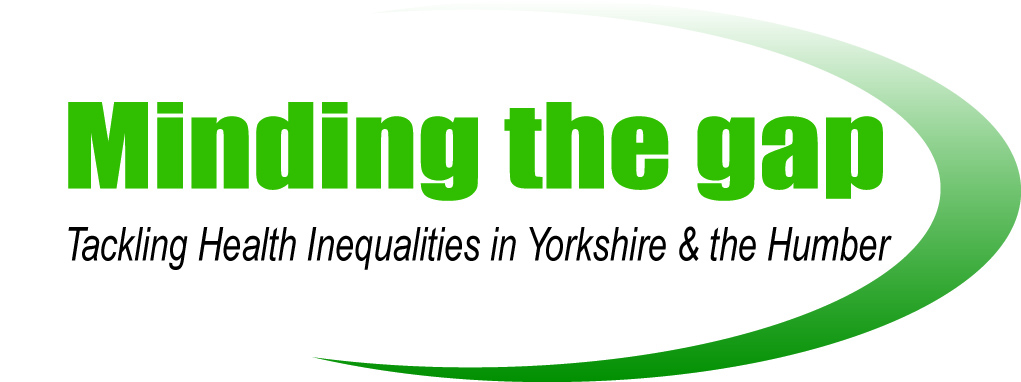 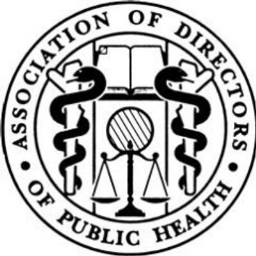 ‘A Tale of Two Cities’Leeds City Hilton, Leeds4th December 201710:20am to 4:20pmWe would be grateful if you could spend a few minutes completing the following questionnaire in order to help us to ensure that future events from the project are of a high standard and are focused on the right topics.How did you rate the following aspects of this event?Did the presentations cover the issues in relation to the focus of the event?Presentations					  Completely     Mostly     Partly   Not at allProf. Clare Bambra - Newcastle University			      	         	Paul Lincoln OBE - UK Health Forum				      	         	 Dr. Stephen Battersby - EH&H Consultant 			      	         	Prof. Tim Doran - University of York				      	         	Workshops				Juliann Hall - SYHA						      	         	Cllr. M. Foy, A. Wiseman and N. Wilkinson - GCC		      	         	Sally Jones - Bradford MDC					      	         	What aspect of the day did you particularly like?How could we have improved the event?For future events are there any topics you would like to see covered?Any other comments?Many thanks for completing this formExcellentGoodFairPoorOrganisation/AdministrationVenue	Food / RefreshmentsSpeakers